Engagement probe								Name: _________________________The Ball Drop[Falling Objects]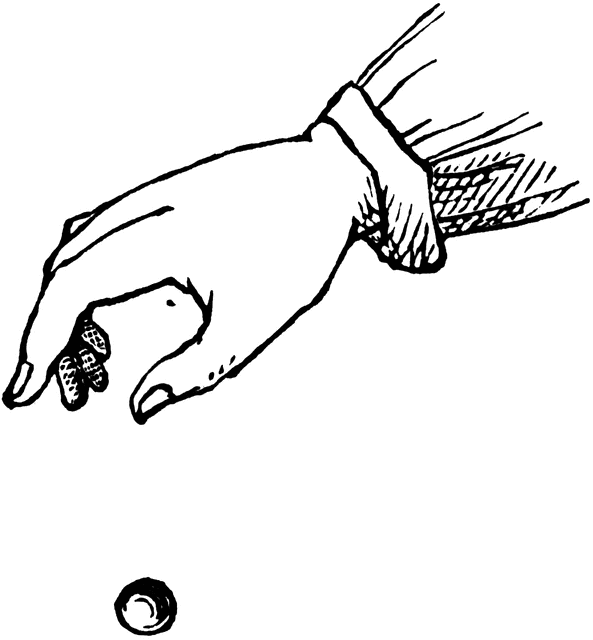 Imagine that a person in a tall building drops a ball. The ball is allowed to free-fall and does not hit any objects on the way down.If the ball drops a total of 1 m during the first second, how far do you think the ball will drop during the second second? What about the third second? Describe your thinking.____________________________________________________________________________________________________________________________________________________________________________________________________________________________________________________________________________________________________________________________________________________Exploration data tableTime (unit does not have to be one second)Total distance traveled by objectTotal distance traveled by objectTotal distance traveled by objectDistance object traveled during unit of timeDistance object traveled during unit of timeDistance object traveled during unit of timeTime (unit does not have to be one second)Trial #1Trial #2Trial #3Trial #1Trial #2Trial #3First unit of timeSecond unit of timeThird unit of timeFourth unit of timeFifth unit of time